Brigantine Ocean Traveller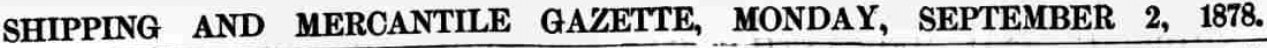 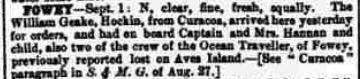 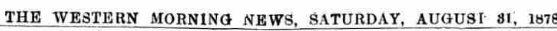 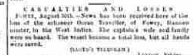 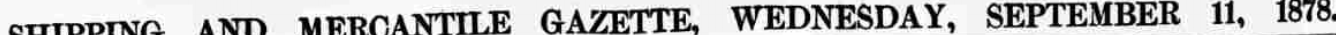 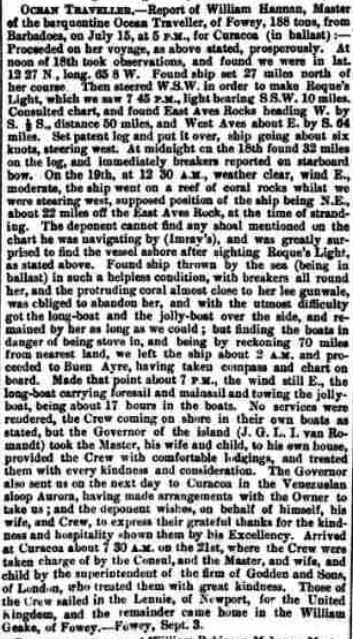 Vessel NameOfficial NumberOfficial NumberSignal lettersRig /Type Where builtWhere builtBuilderBuilderYear builtYear builtYear builtYear endYear endreg tonsreg tonsOCEAN TRAVELLER6397063970WSCM Brigantine  Brigantine Appledore, DevonAppledore, DevonA.Cook A.Cook 18721872187218781878189  OWNERS/ MANAGERS/REGISTRATION DETAILS  OWNERS/ MANAGERS/REGISTRATION DETAILSNotesNotesNotesNotesNotesNotesNotesNotesNotesMASTERSMASTERSMASTERSMASTERSMASTERSMASTERSRegistered 17th October 1872. 1872 John Hy Hocken, PolruanRegistered 17th October 1872. 1872 John Hy Hocken, PolruanLOA 110.6 X 23.6 X 12.9ft .launched 25th September 1872 by Mrs Hannan wife of the Master and daughter of the owner. lost in the caribbean 1878 en passage  from Barbados to Curacao.Captains wife and family on board, all saved. LOA 110.6 X 23.6 X 12.9ft .launched 25th September 1872 by Mrs Hannan wife of the Master and daughter of the owner. lost in the caribbean 1878 en passage  from Barbados to Curacao.Captains wife and family on board, all saved. LOA 110.6 X 23.6 X 12.9ft .launched 25th September 1872 by Mrs Hannan wife of the Master and daughter of the owner. lost in the caribbean 1878 en passage  from Barbados to Curacao.Captains wife and family on board, all saved. LOA 110.6 X 23.6 X 12.9ft .launched 25th September 1872 by Mrs Hannan wife of the Master and daughter of the owner. lost in the caribbean 1878 en passage  from Barbados to Curacao.Captains wife and family on board, all saved. LOA 110.6 X 23.6 X 12.9ft .launched 25th September 1872 by Mrs Hannan wife of the Master and daughter of the owner. lost in the caribbean 1878 en passage  from Barbados to Curacao.Captains wife and family on board, all saved. LOA 110.6 X 23.6 X 12.9ft .launched 25th September 1872 by Mrs Hannan wife of the Master and daughter of the owner. lost in the caribbean 1878 en passage  from Barbados to Curacao.Captains wife and family on board, all saved. LOA 110.6 X 23.6 X 12.9ft .launched 25th September 1872 by Mrs Hannan wife of the Master and daughter of the owner. lost in the caribbean 1878 en passage  from Barbados to Curacao.Captains wife and family on board, all saved. LOA 110.6 X 23.6 X 12.9ft .launched 25th September 1872 by Mrs Hannan wife of the Master and daughter of the owner. lost in the caribbean 1878 en passage  from Barbados to Curacao.Captains wife and family on board, all saved. LOA 110.6 X 23.6 X 12.9ft .launched 25th September 1872 by Mrs Hannan wife of the Master and daughter of the owner. lost in the caribbean 1878 en passage  from Barbados to Curacao.Captains wife and family on board, all saved. William F Hannan 1872- 1878                         William F Hannan 1872- 1878                         William F Hannan 1872- 1878                         William F Hannan 1872- 1878                         William F Hannan 1872- 1878                         William F Hannan 1872- 1878                         